                                        	NCC Industry A/S  	AR-400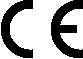                                     	Århus Søplads Oliehavnsvej 28                                                                                                                            		8000 Århus C	Årstal for placering af CE:	2013                                               Attestering (AVCP):	+2                                     	EF-certifikatnummer: 	1073-CPR-G001                                               Certificeringsorgan:   	     Dancert                                               Standard	     DS/EN 12620                                              Anvendelse: 	    Tilslag til betonNr.: Århus CE-DoP Beton 01-09-2023.                        1) Alkalikiselreaktion skal i henhold til DS/EN 12620 Anneks ZA deklareres iht. nationale krav. Iht. DS/EN 206 DK NA, tabel DK-NA-E.3 er egenskaberne i relation til frostbestandighed af groft tilslag dokumenteret, hvis kravene til de tilsvarende eksponeringsklasser er opfyldt iht. Alkalikisel reaktivitet. NPD = Ydeevne ikke bestemt. For egenskaber som i standarden ikke har kategorier anvendes V = se produktets varedeklaration  Oprindelse og beskrivelse Århus bugt *  Marint sand indvundet til havs.Jyske rev   ** Oprindeligt aflejret som glaciofluvialt grus, som under Holocæn er blevet havdækket. De velafrundede korn vidner om at kornene har bevæget sig i et højenergimiljø.*CE-Mærke beskrivelse A-Sand:Lys gråt Kvartssand(>95%Kvarts). Prøven består primært af afrundede til velafrundede kvarts korn.En mindre del af prøven består af granitoide bjergartsfragmenter, mørke mineralekorn, samt enkelte skal fragmenter og flint med og uden porøs og reaktiv skårpe.**CE-Mærke beskrivelse M/A-sten: Sten indvundet til havs. prøven er domineret af Granitoider, kvartsit og flint med porøs og reaktiv skorpe. Der kan forekomme bjergarter fra hele Sydskandinavien. Kornene i deres generelle form velafrundede. Men størstedelen af kornene i produktet er knust. Mange korn, specielt den porøse flint, er dækket af jernoxid og derfor fremstår prøven som rødlig.Særlige betingelser for anvendelse: IngenYdeevnedeklaration (DoP)Ydeevnedeklaration (DoP)Ydeevnedeklaration (DoP)Ydeevnedeklaration (DoP)Ydeevnedeklaration (DoP)Ydeevnedeklaration (DoP)Ydeevnedeklaration (DoP)Ydeevnedeklaration (DoP)Ydeevnedeklaration (DoP)Ydeevnedeklaration (DoP)                            Produktnavn2/5 mm ærtesten, kl. P2/8 mm perlesten, kl. M4/8 mm perlesten, kl. M8/16 mm ærtesten, kl. M4/8 mm ærtesten, kl. A8/16 mm  Skærver kl. A8/16 mm ærtesten, kl. A0/2 mm betonsand kl. AVarenummer10078101007813100783410077781007812100782310077771007912Kornstørrelse, kategoriGc85/20Gc85/20Gc85/20Gc85/20Gc85/20Gc85/20Gc85/20GF85KornstørrelsesfordelingVVVVVVVVIndhold af finstoff1,5f1,5f1,5f1,5f1,5f1,5f1,5F3Densitet og absorptionVVVVVVVVKlorid og alkalierVVVVVVVVOrganisk materialeNPDNPDNPDNPDNPDNPDNPDLyserePetrografi, EN 932-3***************AlkalikiselreaktivitetDS/EN 206 DK NA 1)Kemisk svind, TK 84 ml/kgNPDNPDNPDNPDNPDNPDNPD0,30Alkali-Richtlinje reaktionsfähiger %NPDNPDNPDNPD333Petrografi, TI-B 52 %NPDNPDNPDNPDNPDNPDNPDNPDKritisk Absorption, TI-B 75, %NPD2,52,52,5NPDNPDNPDIndhold af lette korn, DS 405.4, % < 2400 kg/m3NPD5,05,05,0111Produkterne er i overensstemmelse med de deklarerede ydeevner.Underskrevet for og på vegne af NCC Industry A/S:  01-09-2023, ÅrhusHanne Boye, LaborantDenne ydeevnedeklaration udstedes på eneansvar af NCC Industry A/S 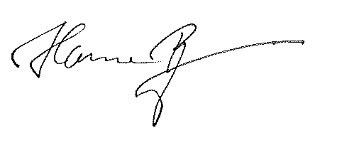 